РЕГИСТРАЦИОННАЯ ФОРМА УЧАСТНИКА СЕМИНАРА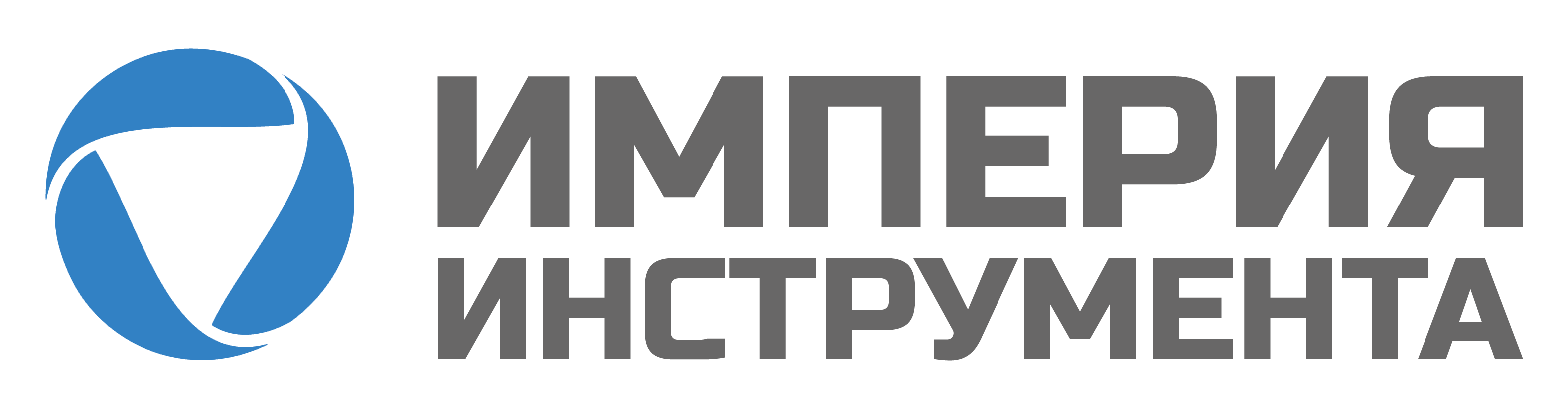 Уважаемы партнеры!Приглашаем вас посетить бесплатный однодневный семинар "Бытовое направление в насосном оборудовании DAB"Дата проведения: 13 декабря 2018 годаМесто проведения: офис Империя Инструмента Адрес: г. Москва, ул. Павловская, д. 27/29 Внимание! Количество мест ограничено. Участие только при регистрации.В программе семинара:Насосы для водоснабжения: преимущества моделейМастер-класс по настройке E.sybox Mini на действующем стенде.Лучшие решения для дренажа и канализации Ассортимент циркуляционных насосов 2018Новинки 2018-2019Программа лояльности для монтажниковВремя обучения: 10:00 – 16:00, обед с 12:30 до 13:30Ведущий семинара: руководитель отдела насосного оборудования Павел КакаевДля участия в семинаре просим вас заполнить все поля регистрационной формы и отправить форму на kakaev@imperiatools.ruФ.И.О 													Название компании 											Должность 												Моб. телефон 												E-mail 													За любой дополнительной информацией вы можете обратиться по телефону 8 495 215-06-55 доб. 102 или по электронной почте info@dabshop.ru Будем рады видеть Вас на семинаре!